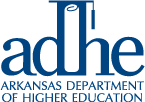 Act 1131 of 2015
Regional Workforce Implementation GrantPROGRESS REPORT COVER SHEET
DUE DECEMBER 15, 2017
For the Reporting Period Ending December 1, 2017Authorized Signatures for InstitutionAct 1131 of 2015
Regional Workforce Implementation Grant
PROGRESS REPORTPlease complete each section of this report and submit to the Arkansas Department of Higher Education by DECEMBER 15, 2017. Reports should be emailed to ADHE.Workforce.Grant@adhe.edu. Please submit an evaluation of outcomes achieved through the end of the reporting period (December 1, 2017) which meet the performance assessment outcomes delineated in the Implementation Grant Proposal. Program plans were designed to meet the goals and core requirements of the Regional Workforce Grants program as well as other essential components. Your report should specifically address the following components:Measurable objectives for each phase of the project – detail the metrics utilized throughout the project to track how credentialed job candidates possessing the skills needed by employers will be provided.Performance assessment- clearly define measurable outcomes to be achieved through implementation of the plan and strategies to measure and report achievement of those outcomes. Please enter your report in the box provided below. Feel free to include any necessary charts, graphs or tables.SECTION 2: Financial Report UpdateIn the fields below, please enter your actual expenditures in each category through the end of the reporting period (December 1, 2017). Any significant variation from (more than 5%) must be accompanied by justification. Totals will calculate automatically based on your input. Other NotesTo:Arkansas Department of Higher EducationLead Institution:Title of Project:Date Submitted:Contact:Contact NameContact Information:AddressCity, State  ZIPContact Information:PhoneContact Information:EmailLead InstitutionAuthorized OfficialSECTION 1: Evaluation of OutcomesA. PROGRAM LEADERSHIP SUPPORT COSTSA. PROGRAM LEADERSHIP SUPPORT COSTS1. Personnel/Stipend$0.002. Travel$0.003. Other (Explain Below)$0.00Briefly Explain Other CostsTOTAL PARTNER PARTICIPANT COSTS$0.00B. OTHER DIRECT COSTSB. OTHER DIRECT COSTS1. Equipment$0.002. Materials and Supplies$0.003. Publication Costs/Documentation/Dissemination$0.004. Consultant Services$0.005. Other (Explain Below)$0.00Briefly Explain Other CostsTOTAL OTHER DIRECT COSTS$0.00C. TOTAL DIRECT COSTS (A & B)C. TOTAL DIRECT COSTS (A & B)$0.00D. COST SHARING (Minimum 10% of C; up to $50,000)D. COST SHARING (Minimum 10% of C; up to $50,000)$0.00Total Implementation Grant Expenditures & Cost Sharing as of December 1, 2017Total Implementation Grant Expenditures & Cost Sharing as of December 1, 2017$0.00